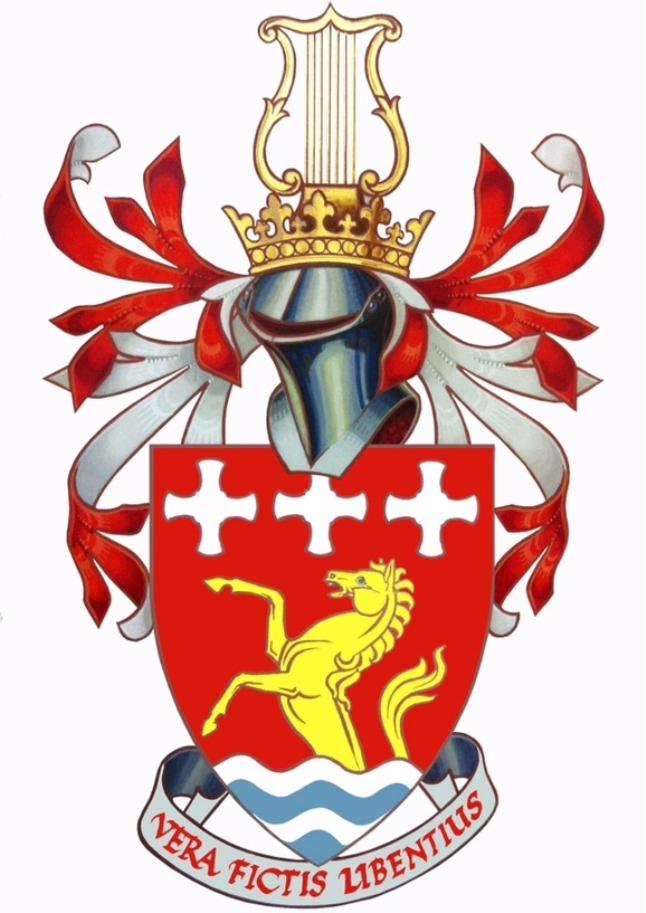 TREVELYAN COLLEGE JCR MINUTESJCR Executive Committee Meeting 201914th October 2019, 6:30PMCONTENTSContentsAbsentIndividual reports & introduction from Acting PrincipalFresher's week review and financesBike safetyFormal jobsRippedOff National Day of ActionMichaelmas International EventsRe-bonding dateAny Other BusinessAction Points are in red throughout the text and are listed at the end.PRESENTAll Exec members are present, plus Lee Worden, Acting Principal.INDIVIDUAL REPORTS AND DISCUSSION WITH THE ACTING PRINCIPALLee: I’m your acting principal until Professor Adeyeye arrives in January: Professor Evans is now retired, but he’s still living onsite. Dr Latham is unfortunately having to take some time off. I was approached about this about ten days ago. I’ve been acting principal of Hild Bede for 12 months previously. *Exec introduce themselves to Lee*Lee: I’m going to be here until the end of December. I’m not here to make changes. I’m here to keep things going – if you need anything, come to ask me. I want Trevs to be better off after my time here – even just a little. I have an open-door policy, please do come to speak with me. Renovations – it’s really poor that communication hasn’t been great. The building work: the absolute finish date will be the first of November, with move-in day of Saturday 2nd. I’ve been trying to meet with all those affected – I want them to be the first to know about updates.Tom: Someone said that they were greatly appreciative of that meeting. Lee: I do really appreciate their patience. I’ll keep on discussing with them, I’ll send a weekly update. Fairly confidently, the rest of the pantries and bathrooms should be done by the end of this week. I’m going to send an email out to the entirety of college tomorrow to let people know what’s going on. Robyn: I don’t have a bursar any more – do you know who I have to contact now?Giorgio: Chris Finnemar is the new one.Lee: Janice can get hold of him. Penny: I visited my freshers the other day, and they want to know if the rest of college finished? Giorgio: The ones that are safe to use will be open tomorrow, the rest should be done by the end of the week. Penny: A lot of the landings are very dirty – will this be cleaned?Lee: They should completely clean – they should leave it as if they were never there. Jacob: What’s happening about compensation? Lee: I don’t know yet.Giorgio: If they’re living out of college, until the day they’ve moved back in, it’s free. That’s already agreed. If they’re living in college and a facility doesn’t work, all those should be getting reduction from their food bill. That’s being calculated but they don’t want to bill anyone until people are back. In terms of frep compensation: PresComm have agreed that whatever cost we come up with, they’ll have to agree with us. Lee: I am very aware of the fact that yourselves and the freps did an amazing job at maintaining college cohesion over their first week. Bills in Trevs will be delayed – my only concern is that people don’t go and spend all their money and then not be able to pay their college bill. I thin k the freps have done a marvellous job – the students do feel that a lot of effort was made by the freps to make sure they weren’t alienated. I don’t want this to be the defining factor of Trevs 19/20. I’m going to speak at formal – please bear with me at that, it’s one of the ways I can speak directly with the students. Jacob: I’ve had some problems with voting. For some reason one candidate wasn’t added, so when I put it back up nobody could vote. The vote will be longer. It was meant to finish on Sunday, but it’ll probably finish Tuesday. JCR meeting went fine. Robyn: I will need FinComm asap. Penny: Stash is live. Academic events are happening, I’m doing TrevsTalks in the Bar on the 21st, and the Dowrick on the 28th (Subject to change). Please ask your lecturers. Diss open mic nights is happening on the 14th Nov. I’m not in formal on Thursday, Jarren will be doing discipline. Giorgio: Stash.Cat: I’ve sent out another weekly email. Fresher’s week: Matriculation photo went well, I’m being sent the proof copy of the photo which will go up on the outside of the office door when it’s ready to be ordered. I’ll also put order forms for it in all the fresher’s pigeon holes. 	Penny: Do you know if we can order previous years’ Matriculation photographs? 	Cat: They should have them in an archive. I’ll email Lynette about that. Alice: The card machine will be back soon, also I sent out the hiring email today and it worked – we’ve already had three applications. Amy: I had International Drop-In on Saturday, I set up International Events Committee, I’m setting up our first meeting. Danielle: Formal – everything went well. It’s a communication with the mentors – it’s annoying for this one because Penny isn’t there. There are two groups of freshers and lots of returners. Pre-formal jobs have been updated for the whole term. If there are any problems let me know. We aren’t giving out plastics anymore – for those on that job, they still can’t leave without their wine glasses. Jarren: When people are bringing bottles out, please tell them to get cups from the Bar. Danielle: Debtors list is no longer a thing. Basically – before going into formal, if they haven’t paid, they won’t get in. I’ll always be on the door with Giorgio and Penny. Penny: People without right kind of gown will not be allowed in. Girls who wear boots aren’t allowed in. Giorgio: It’s not in the formal rules. Sarah: Can we not say just use your discretion? Jess: If someone pays right there and then, it’s fine to let them in?Robyn: Amy is doing payments with Steven Robertson. Basically: if you take payment for formal on Thursday, they need to be added to the list. They can use the card machine on Thursday. We aren’t advertising this fact. Danielle: It’s breast cancer awareness night, so we have pink napkins. Tom: Fresher’s fair was a big success, SU roadshow went very well, lots of people came up to speak with us. I’ve got official SU rep induction stuff on Wednesday, after which I’ll be able to report back on things for the year (things included: catering plans, Trevs building work).Robyn: I’ve paid for all the fresher’s week things, I’m currently making a finance thing. I’m having treasurer training soon. Giorgio: I’ve been to lots of meetings, I’ve been to Castle this week. Durham Inspire Award should be done by everyone. PresComm met. College staff: There is currently nobody in Dr. Latham’s role. If they can’t find anyone soon enough...something will happen soon. We should also be getting a grade 4 administrator. Jarren: We’ve done meet the welfare, Organicups email will come out tomorrow, first campaign is soon. I will speak with Lee soon on which campaign – usually it’s consent or alcohol awareness. Following that is Kirsty’s, second from our team will be mid-November. Kirsty: I’ve spoken with Jarren about the housing campaign 11th Nov, I’m going to do a housing drop-in before. I’ve been looking through the keys for the lockers. We’ve got a Chromecast for the Upper JCR but it won’t be going up until the PS4 is returned because it’s gone missing again. If it doesn’t work, we could auction it off. Penny: Can we chat about events – so we don’t organise things on the same nights as things. Amie Kirby is going to organise some art things. *Danielle to make a Google docs/sheets about event dates*. Sarah: Today I ordered wine for formal – the corkage situation will be different. Corkage will go on bottles of wine – everything else will be getting stamps for their hands, because of the new reusable cups. There are also themed pink drinks – they’ll be like 50p more expensive than normal drinks, and 50p will be going to charity. Jess: I’ve been thinking about themes for Informal Ball – not a huge amount you can do without SocComm. Newcastle nights out is the 28th October – news to be going out soon. FRESHER’S WEEK REVIEW AND FINANCESRobyn: I’ve been drafting a cost spreadsheet – we’re going to bill the University for all the costs. Regarding compensation for freps that housed other people is: if your bills aren’t included, we need to figure out how much everyone spent and add a % on top of that for the inconvenience of that. Giorgio: Guesstimate it. Call it £10 a week per person and see what can be done.Jacob: It’s not just people who stayed in the houses – everyone signed up to live in college. Giorgio: If people can come up with a cost – we will pay it. Jacob: £10 per week per person? Robyn: Yeah. Jarren: Are we compensating housemates? Giorgio: They can sort things out amongst themselves. Jacob: Every single frep plus people who couldn’t live in their own house because freps were there. If we can come up with a breakdown, we have a better chance of getting paid. Robyn: We’re going to start with tiers of payments. Giorgio: It will be paid, but we’ll discuss with the University. Penny: Do you want us asking our frep groups what the costs incurred? Jacob: It should be on houses I think. Robyn: Post on the FB group. If people’s bills are included, they’re not actually paying anything more. Giorgio: Up to £10 a week per person, if you’d like to claim less that’s up to you. If someone has an argument for more, we’re happy to hear it. Jacob: It’ll be too complicated otherwise. Giorgio: PresComm are amazing at backing us. Kate McIntosh was in the meeting. Compensation was covered in that meeting.Amy: For all the people moving back in – can we not let them move in December if they want to? So they don’t have to move into a room and then only have a few weeks in that room. Giorgio: We can look into it. By the looks of it, there’s enough spare rooms in college that sharing will basically not be necessary. Alice: the money Tom managed to get us from our cleaning effort...what’s going on with that?Giorgio: I have a meeting with Jeremy Cook this week – by my knowledge they’re paying it to the JCR account. For the time being: spend the £600. We should add it to the budget for frep thank-you. Danielle: It’s free food and free wine – we don’t need to add to the budget. Giorgio: In which case, come up with a separate celebration. Jacob: At £10 a week, it’s about £560 total for the housing. If we get argued down massively...Giorgio: That money was given as a welfare fund for the freps – I’d rather it spent on the freps rather than go towards someone’s bills. BIKE SAFETYJess: Bike safety has come up recently – lots of people’s bikes have been stolen and some people have been endangered by the thief. We need CCTV and some sort of safety. Some people have had their bikes stolen out of the bike shed itself. Giorgio: I’ll try and speak with college and see where we get with it.FORMALGiorgio: Halloween formal – college have said that we can theme it – it’s completely up to us. Danielle: We’ll advertise it as fancy dress but still gowned. I don’t think people will want to come to a formal that’s not dress-up. By the sounds of it, we can encourage fancy dress. Penny: Still a high table, not JCR dinner. Formal rules are still in place. 
RIPPEDOFF NATIONAL DAY OF ACTIONTom: Wednesday is national day of action for RippedOff – Su have asked if we can make a banner and hang it outside the college. Jess: I don’t have much paint left – do I not have any budget on this? Giorgio: Yes, you have £250 on the SocComm budget. Jess: In which case, I can order paint. Danielle: Ask Nash about TCMS paint. Giorgio: Just make sure you fire spray them. Tom: Are we okay with college potentially being seen in a BBC documentary about this subject? I’ve volunteered for an interview. I don’t know if I’ll be able to organise anything at this stage. Tom to make banners for RippedOff. MICHAELMAS INTERNATIONAL EVENTSAmy: Two events this term, Diwali, Day of the Dead, give me ideas. Giorgio: When is Diwali? Danielle: Diwali bar night ....Amy: Diwali is 27th October. For Day of the Dead we’ll probably watch Coco, make it more of a chill night in.REBONDINGGiorgio: We need to establish goals for this year. We need to do it sooner rather than later– we’re going to buy pumpkins and we can use them for Halloween formal. Penny: Next two Mondays are academic talks (Subject to change). Jacob: We can discuss this on slack. ANY OTHER BUSINESSTom: SU is getting students to register to vote, please encourage everyone to register to vote. University Challenge tryouts need to happen by the 27th. Jacob: Do it in an SNQ. Robyn: It’s come to my attention that people have forgotten how to take money in a drop-in. Please don’t forget to write it in the safe logbook. *Robyn explains how to take money in a drop-in and trains the exec on how to use the card machine (Cardi M)*. Amy: Can I combine international and exec drop-ins? IN the weeks I don’t do international and exec drop-ins, I can do a separate international one. Jarren: Do you have welfare situations? Amy: Nobody usually shows up. Jarren: If a welfare situation comes up, just close the door.*Robyn to make a video on how to use the machine*ACTION POINTS*Danielle to make a Google docs/sheets about event dates*. 
Tom to make banners for RippedOff. Robyn to make a video on how to use the machine